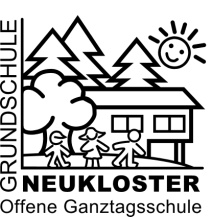 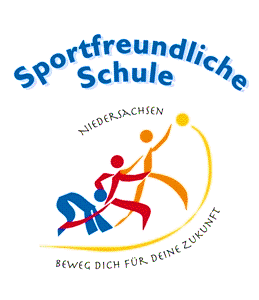 Liebe Eltern,	 										            10.01.2019ich möchte Sie heute über einige Neuigkeiten und Termine unseres Schullebens informieren. Witterungsbedingter SchulausfallDie Entscheidung, wann der Unterricht an Schulen im Landkreis ausfällt, wird vom Landrat getroffen. Es gibt eine App des Landkreises Stade, welche über Schulausfälle informieren soll: „Nolis-Schulausfall“. Weiterhin gibt es aktuelle Informationen unter vmz-niedersachsen.de. Sollten Sie Ihr Kind trotz Unterrichtsausfall zur Schule bringen wollen, klären Sie unbedingt zuvor mit der Klassenlehrerin oder mit mir ab, ob schon Lehrkräfte vor Ort sind. Keinesfalls sollten Sie Ihr Kind ohne Absprache zur Schule schicken. Bitte erinnern Sie Ihre Kinder daran, bei Sturm nicht die Abkürzung durch den Wald zur Schule zu benutzen.Bastel- und Kopiergeld, HausaufgabenheftFür das ganze Schuljahr 2018/2019  sammeln wir 10.- Euro für Kopierpapier, Bastelmaterial, Kleber usw. ein. Für das Hausaufgabenheft geben Sie bitte 2.- Euro mit. Einige Eltern hatten das Hausaufgabenheft schon im Sommer bezahlt. Bitte geben Sie das Geld bis zum 25.01.2019 bei der Klassenlehrkraft ab. Vielen Dank!Letzter Schultag / ZeugnisausgabeAm 30.01.2019 erfolgt für Klasse 2 - 4 die Ausgabe der Halbjahreszeugnisse. Damit endet für alle Kinder der Unterricht um 10.50 Uhr.	Donnerstag, 31.01. und Freitag, 01.02. sind schulfrei.Wenn Sie für Ihr Kind am 30.01. eine Betreuung bis 12.45 Uhr brauchen, geben Sie es bitte unten an.  Geben Sie bitte auch an, ob Ihr Kind an der OGS (12.45 Uhr – 15.30 Uhr) teilnehmen soll. Mit freundlichen Grüßen und den besten Wünschen für ein schönes Jahr 2019P. Gehrmann, SchulleiterDiesen Abschnitt bitte in jedem Fall bis zum 18.01.2019 mit in die Schule geben.Mein Kind ______________________________ Klasse _____   O geht um 10.50 Uhr nach Hause		O braucht Betreuung bis 12.45 UhrO braucht Betreuung bis 12.45 Uhr und OGS__________________________								Unterschrift